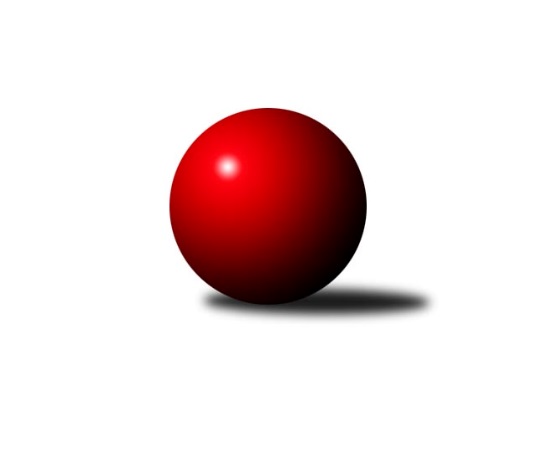 Č.15Ročník 2009/2010	14.12.2009Nejlepšího výkonu v tomto kole: 1695 dosáhlo družstvo: TJ Horní Benešov ˝D˝Meziokresní přebor-Bruntál, Opava  2009/2010Výsledky 15. kolaSouhrnný přehled výsledků:TJ  Krnov ˝C˝	- KK Jiskra Rýmařov ˝B˝	2:8	1492:1550		14.12.TJ Jiskra Rýmařov ˝C˝	- TJ Opava ˝F˝	10:0	1655:1413		14.12.TJ Kovohutě Břidličná ˝D˝	- KK PEPINO Bruntál 	6:4	1613:1619		14.12.TJ Světlá Hora ˝B˝	- TJ Opava ˝E˝	4:6	1595:1606		14.12.TJ Horní Benešov ˝F˝	- TJ Horní Benešov ˝D˝	0:10	1422:1695		14.12.KK Minerva Opava ˝C˝	- TJ Světlá Hora ˝A˝	8:2	1497:1484		14.12.RSKK Raciborz	- TJ Kovohutě Břidličná ˝C˝	6:4	1451:1438		14.12.Tabulka družstev:	1.	TJ Kovohutě Břidličná ˝D˝	14	11	1	2	97 : 43 	 	 1626	23	2.	KK PEPINO Bruntál	14	11	0	3	89 : 51 	 	 1570	22	3.	TJ Sokol Chvalíkovice ˝B˝	14	10	0	4	98 : 42 	 	 1602	20	4.	KK Jiskra Rýmařov ˝B˝	14	10	0	4	84 : 56 	 	 1617	20	5.	TJ Opava ˝E˝	14	9	0	5	81 : 59 	 	 1574	18	6.	TJ Jiskra Rýmařov ˝C˝	14	8	0	6	83 : 57 	 	 1608	16	7.	TJ  Krnov ˝C˝	14	8	0	6	69 : 71 	 	 1502	16	8.	TJ Světlá Hora ˝A˝	14	7	1	6	74 : 66 	 	 1566	15	9.	TJ Horní Benešov ˝D˝	14	7	0	7	79 : 61 	 	 1560	14	10.	TJ Světlá Hora ˝B˝	14	6	0	8	72 : 68 	 	 1525	12	11.	KK Minerva Opava ˝C˝	14	6	0	8	63 : 77 	 	 1510	12	12.	TJ Kovohutě Břidličná ˝C˝	14	5	0	9	56 : 84 	 	 1558	10	13.	RSKK Raciborz	14	4	0	10	54 : 86 	 	 1519	8	14.	TJ Opava ˝F˝	14	2	0	12	34 : 106 	 	 1422	4	15.	TJ Horní Benešov ˝F˝	14	0	0	14	17 : 123 	 	 1408	0Podrobné výsledky kola:	 TJ  Krnov ˝C˝	1492	2:8	1550	KK Jiskra Rýmařov ˝B˝	Jaromír Čech	 	 198 	 181 		379 	 2:0 	 367 	 	188 	 179		Štěpán Charník	Petr Daranský	 	 183 	 174 		357 	 0:2 	 375 	 	171 	 204		Michal Ihnát	Vladislava Kubáčová	 	 184 	 185 		369 	 0:2 	 392 	 	183 	 209		Josef Mikeska	Jaroslav Lakomý	 	 195 	 192 		387 	 0:2 	 416 	 	217 	 199		Miloslav Sloukarozhodčí: Nejlepší výkon utkání: 416 - Miloslav Slouka	 TJ Jiskra Rýmařov ˝C˝	1655	10:0	1413	TJ Opava ˝F˝	Miroslava Paulerová	 	 203 	 205 		408 	 2:0 	 357 	 	168 	 189		Vilibald Marker	Andrea Fučíková	 	 206 	 207 		413 	 2:0 	 365 	 	194 	 171		Vladislav Kobelár	Romana Valová	 	 224 	 217 		441 	 2:0 	 336 	 	172 	 164		Karel Michalka	Monika Maňurová	 	 200 	 193 		393 	 2:0 	 355 	 	188 	 167		Jiří Novákrozhodčí: Nejlepší výkon utkání: 441 - Romana Valová	 TJ Kovohutě Břidličná ˝D˝	1613	6:4	1619	KK PEPINO Bruntál 	Jaroslav Doseděl	 	 205 	 210 		415 	 2:0 	 394 	 	196 	 198		Tomáš Janalík	Pavel Vládek	 	 220 	 207 		427 	 2:0 	 421 	 	219 	 202		Olga Kiziridisová	Ota Pidima	 	 207 	 210 		417 	 2:0 	 391 	 	200 	 191		Lukáš Janalík	František Pončík	 	 171 	 183 		354 	 0:2 	 413 	 	194 	 219		Josef Novotnýrozhodčí: Nejlepší výkon utkání: 427 - Pavel Vládek	 TJ Světlá Hora ˝B˝	1595	4:6	1606	TJ Opava ˝E˝	Josef Provaz	 	 178 	 190 		368 	 0:2 	 417 	 	210 	 207		Josef Klapetek	Josef Matušek	 	 182 	 175 		357 	 0:2 	 392 	 	193 	 199		Jaromír Hendrych	Pavel Přikryl	 	 209 	 228 		437 	 2:0 	 416 	 	208 	 208		Miroslava Hendrychová	Petr Domčík	 	 208 	 225 		433 	 2:0 	 381 	 	185 	 196		Jaromír  Hendrych ml.rozhodčí: Nejlepší výkon utkání: 437 - Pavel Přikryl	 TJ Horní Benešov ˝F˝	1422	0:10	1695	TJ Horní Benešov ˝D˝	Pavel Štěpaník	 	 159 	 199 		358 	 0:2 	 444 	 	234 	 210		Zdeňka Habartová	Daniel Košík	 	 137 	 158 		295 	 0:2 	 429 	 	219 	 210		Jan Kriwenky	Kateřina Kocourková	 	 189 	 176 		365 	 0:2 	 413 	 	214 	 199		Miloslav  Petrů	Jana Branišová	 	 194 	 210 		404 	 0:2 	 409 	 	184 	 225		Jindřich Dankovičrozhodčí: Nejlepší výkon utkání: 444 - Zdeňka Habartová	 KK Minerva Opava ˝C˝	1497	8:2	1484	TJ Světlá Hora ˝A˝	Lubomír Bičík	 	 168 	 189 		357 	 2:0 	 355 	 	166 	 189		Pavel Dvořák	Lubomír Bičík	 	 204 	 166 		370 	 0:2 	 388 	 	194 	 194		Martin Kaduk	David Stromský	 	 178 	 202 		380 	 2:0 	 377 	 	203 	 174		Jan Přikryl	Jan Strnadel	 	 203 	 187 		390 	 2:0 	 364 	 	183 	 181		Zdenek Hudecrozhodčí: Nejlepší výkon utkání: 390 - Jan Strnadel	 RSKK Raciborz	1451	6:4	1438	TJ Kovohutě Břidličná ˝C˝	Marek Prusicki	 	 183 	 168 		351 	 2:0 	 337 	 	172 	 165		Jaroslav Zelinka	Maciej Basista	 	 203 	 204 		407 	 2:0 	 350 	 	161 	 189		Anna Dosedělová	Lukasz Pawelek	 	 183 	 194 		377 	 0:2 	 378 	 	188 	 190		Pavel Veselka	Magdalena Soroka	 	 160 	 156 		316 	 0:2 	 373 	 	184 	 189		František Habrmanrozhodčí: Nejlepší výkon utkání: 407 - Maciej BasistaPořadí jednotlivců:	jméno hráče	družstvo	celkem	plné	dorážka	chyby	poměr kuž.	Maximum	1.	Miloslav Slouka 	KK Jiskra Rýmařov ˝B˝	427.78	287.4	140.4	3.1	5/5	(465)	2.	Josef Klapetek 	TJ Opava ˝E˝	421.79	282.4	139.4	3.7	7/7	(460)	3.	Marek Hynar 	TJ Sokol Chvalíkovice ˝B˝	416.19	291.0	125.2	6.4	7/7	(436)	4.	Petr Kozák 	TJ Horní Benešov ˝D˝	415.63	285.5	130.1	4.8	6/7	(473)	5.	Martin Mikeska 	KK Jiskra Rýmařov ˝B˝	414.82	282.4	132.4	6.1	4/5	(470)	6.	Jaroslav Doseděl 	TJ Kovohutě Břidličná ˝D˝	414.37	285.6	128.8	5.9	5/6	(444)	7.	Maciej Basista 	RSKK Raciborz	414.30	280.8	133.5	4.0	5/5	(443)	8.	Roman Beinhauer 	TJ Sokol Chvalíkovice ˝B˝	414.04	291.8	122.2	6.8	6/7	(447)	9.	Tomáš Janalík 	KK PEPINO Bruntál 	413.79	284.6	129.2	6.8	8/8	(458)	10.	Lukáš Janalík 	KK PEPINO Bruntál 	410.50	279.9	130.6	4.5	6/8	(464)	11.	Miroslava Paulerová 	TJ Jiskra Rýmařov ˝C˝	409.64	280.5	129.2	4.6	8/8	(486)	12.	Miroslava Hendrychová 	TJ Opava ˝E˝	408.90	284.4	124.5	8.1	5/7	(430)	13.	Andrea Fučíková 	TJ Jiskra Rýmařov ˝C˝	407.96	284.7	123.3	9.1	8/8	(453)	14.	Ota Pidima 	TJ Kovohutě Břidličná ˝D˝	407.77	283.3	124.4	7.5	6/6	(461)	15.	Josef Václavík 	TJ Kovohutě Břidličná ˝D˝	407.69	286.8	120.9	6.7	6/6	(444)	16.	František Ocelák 	TJ Světlá Hora ˝A˝	407.23	287.7	119.5	7.9	5/6	(449)	17.	Petr Domčík 	TJ Světlá Hora ˝B˝	406.91	282.8	124.1	5.7	5/7	(458)	18.	Pavel Vládek 	TJ Kovohutě Břidličná ˝D˝	402.52	277.6	124.9	6.2	6/6	(456)	19.	Miloslav  Petrů 	TJ Horní Benešov ˝D˝	401.39	286.6	114.8	7.3	6/7	(446)	20.	Radek Hendrych 	TJ Sokol Chvalíkovice ˝B˝	399.97	279.9	120.1	7.4	5/7	(440)	21.	Josef Mikeska 	KK Jiskra Rýmařov ˝B˝	399.45	281.9	117.6	7.1	4/5	(453)	22.	Antonín Hendrych 	TJ Sokol Chvalíkovice ˝B˝	399.17	285.3	113.9	9.3	6/7	(432)	23.	Mariusz Gierczak 	RSKK Raciborz	397.86	276.8	121.0	7.1	5/5	(430)	24.	Pavel Přikryl 	TJ Světlá Hora ˝B˝	397.71	275.3	122.5	6.8	6/7	(437)	25.	Jaroslav Zelinka 	TJ Kovohutě Břidličná ˝C˝	396.17	277.6	118.6	9.4	5/6	(435)	26.	Josef Provaz 	TJ Světlá Hora ˝B˝	395.69	269.3	126.4	6.8	6/7	(427)	27.	Romana Valová 	TJ Jiskra Rýmařov ˝C˝	395.68	273.3	122.4	5.9	8/8	(464)	28.	David Stromský 	KK Minerva Opava ˝C˝	395.53	275.6	119.9	6.2	4/6	(441)	29.	Zdenek Hudec 	TJ Světlá Hora ˝A˝	394.52	275.9	118.6	7.4	6/6	(433)	30.	Jaromír Čech 	TJ  Krnov ˝C˝	394.25	282.2	112.1	7.5	6/6	(428)	31.	František Pončík 	TJ Kovohutě Břidličná ˝D˝	393.38	280.8	112.6	6.8	4/6	(411)	32.	Jaromír Hendrych 	TJ Opava ˝E˝	393.17	278.3	114.9	7.6	6/7	(437)	33.	Eva Schreiberová 	TJ Jiskra Rýmařov ˝C˝	393.00	275.8	117.2	8.3	6/8	(423)	34.	Pavel Veselka 	TJ Kovohutě Břidličná ˝C˝	392.28	270.5	121.8	6.2	6/6	(438)	35.	Zdeňka Habartová 	TJ Horní Benešov ˝D˝	392.17	277.7	114.5	7.0	6/7	(444)	36.	Štěpán Charník 	KK Jiskra Rýmařov ˝B˝	391.47	278.2	113.2	8.5	5/5	(460)	37.	Josef Novotný 	KK PEPINO Bruntál 	390.09	272.8	117.3	7.1	7/8	(413)	38.	Michal Ihnát 	KK Jiskra Rýmařov ˝B˝	389.30	276.1	113.2	9.3	5/5	(454)	39.	Jan Strnadel 	KK Minerva Opava ˝C˝	389.25	272.9	116.3	7.5	6/6	(416)	40.	Martin Kaduk 	TJ Světlá Hora ˝A˝	388.98	277.7	111.3	9.6	5/6	(427)	41.	Anna Dosedělová 	TJ Kovohutě Břidličná ˝C˝	387.93	273.4	114.5	9.7	6/6	(435)	42.	František Habrman 	TJ Kovohutě Břidličná ˝C˝	386.73	269.9	116.8	7.8	5/6	(437)	43.	Pavel Dvořák 	TJ Světlá Hora ˝A˝	384.77	271.7	113.0	10.2	5/6	(424)	44.	Cezary Koczorski 	RSKK Raciborz	382.06	274.5	107.6	13.1	4/5	(401)	45.	Jaroslav Lakomý 	TJ  Krnov ˝C˝	379.95	268.4	111.6	9.7	6/6	(426)	46.	Petr Daranský 	TJ  Krnov ˝C˝	376.00	268.0	108.0	10.2	5/6	(414)	47.	Martin Chalupa 	KK Minerva Opava ˝C˝	374.70	266.2	108.5	9.3	5/6	(410)	48.	Josef Matušek 	TJ Světlá Hora ˝B˝	374.51	266.4	108.1	10.2	7/7	(396)	49.	Lubomír Bičík 	KK Minerva Opava ˝C˝	373.09	260.8	112.3	10.7	5/6	(418)	50.	Miroslav Nosek 	TJ Sokol Chvalíkovice ˝B˝	369.60	261.5	108.1	9.8	5/7	(387)	51.	Vladislava Kubáčová 	TJ  Krnov ˝C˝	367.75	261.1	106.7	9.5	4/6	(384)	52.	Lukasz Pawelek 	RSKK Raciborz	367.65	259.3	108.4	12.7	5/5	(400)	53.	Kateřina Kocourková 	TJ Horní Benešov ˝F˝	366.03	267.0	99.0	12.7	4/5	(434)	54.	Pavla Hendrychová 	TJ Opava ˝E˝	366.00	263.6	102.4	11.7	5/7	(412)	55.	Vladislav Kobelár 	TJ Opava ˝F˝	364.10	258.9	105.2	11.7	6/8	(391)	56.	Anna Novosadová 	TJ  Krnov ˝C˝	364.00	260.9	103.1	12.4	4/6	(404)	57.	Marek Prusicki 	RSKK Raciborz	359.96	262.8	97.2	12.3	4/5	(390)	58.	Karel Michalka 	TJ Opava ˝F˝	353.63	256.9	96.7	13.5	8/8	(434)	59.	Jana Branišová 	TJ Horní Benešov ˝F˝	351.63	257.1	94.6	13.0	5/5	(404)	60.	Pavel Štěpaník 	TJ Horní Benešov ˝F˝	351.56	251.9	99.6	13.4	4/5	(381)	61.	Vilibald Marker 	TJ Opava ˝F˝	349.93	254.4	95.5	14.0	8/8	(385)	62.	Daniel Košík 	TJ Horní Benešov ˝F˝	345.93	250.4	95.6	15.1	5/5	(379)	63.	Patricie Šrámková 	TJ Horní Benešov ˝F˝	341.28	252.3	89.0	16.3	5/5	(403)	64.	Magdalena Soroka 	RSKK Raciborz	322.03	233.8	88.3	17.3	4/5	(377)		Milan Franer 	TJ Opava ˝F˝	419.50	296.5	123.0	3.7	2/8	(453)		Zdeněk Žanda 	TJ Horní Benešov ˝F˝	413.25	280.3	133.0	7.5	2/5	(442)		Monika Maňurová 	TJ Jiskra Rýmařov ˝C˝	401.36	277.6	123.7	5.0	2/8	(446)		Dominik Tesař 	TJ Horní Benešov ˝F˝	401.00	278.0	123.0	7.0	1/5	(401)		Jan Chovanec 	TJ Sokol Chvalíkovice ˝B˝	399.75	282.3	117.5	6.3	1/7	(429)		Jiří Holáň 	KK Minerva Opava ˝C˝	395.00	265.0	130.0	6.0	1/6	(395)		Sabina Trulejová 	TJ Sokol Chvalíkovice ˝B˝	395.00	272.7	122.3	4.3	1/7	(403)		Olga Kiziridisová 	KK PEPINO Bruntál 	390.33	272.7	117.7	7.6	3/8	(421)		Jan Přikryl 	TJ Světlá Hora ˝A˝	388.17	271.1	117.1	10.9	3/6	(411)		Lubomír Khýr 	TJ Kovohutě Břidličná ˝C˝	383.92	273.0	110.9	7.8	3/6	(413)		Jindřich Dankovič 	TJ Horní Benešov ˝D˝	382.33	274.0	108.3	4.3	3/7	(409)		Hana Heiserová 	KK Minerva Opava ˝C˝	381.33	265.0	116.3	9.8	3/6	(406)		Pavel Jašek 	TJ Sokol Chvalíkovice ˝B˝	381.00	264.0	117.0	6.0	1/7	(381)		David Láčík 	TJ Horní Benešov ˝D˝	377.38	271.9	105.4	10.4	4/7	(410)		Jaromír  Hendrych ml. 	TJ Opava ˝E˝	374.00	256.7	117.3	8.7	3/7	(382)		Jan Kriwenky 	TJ Horní Benešov ˝D˝	373.20	269.4	103.8	6.5	3/7	(443)		Miroslav Petřek  st.	TJ Horní Benešov ˝D˝	371.33	263.0	108.3	11.5	3/7	(399)		Jiří Chylík 	TJ  Krnov ˝C˝	368.00	273.0	95.0	13.0	3/6	(407)		Richard Janalík 	KK PEPINO Bruntál 	366.50	257.0	109.5	6.0	2/8	(378)		Pavel Jašek 	TJ Opava ˝E˝	366.33	257.6	108.8	9.9	3/7	(425)		Jiří Volný 	TJ Opava ˝F˝	366.00	259.9	106.1	11.6	4/8	(392)		Vlastimil Trulej 	TJ Sokol Chvalíkovice ˝B˝	363.00	254.0	109.0	12.0	1/7	(363)		Rostislav Jiřičný 	KK PEPINO Bruntál 	363.00	274.0	89.0	13.0	1/8	(363)		Milan Milián 	KK PEPINO Bruntál 	354.00	254.8	99.2	14.6	5/8	(375)		Marta Andrejčáková 	KK Minerva Opava ˝C˝	351.00	270.3	80.7	14.3	3/6	(354)		Nikolas Košík 	TJ Horní Benešov ˝F˝	349.50	259.0	90.5	15.5	1/5	(356)		Miroslav Langer 	TJ Světlá Hora ˝B˝	347.50	250.5	97.0	14.0	2/7	(352)		Vlastimil Polášek 	TJ Světlá Hora ˝A˝	341.00	239.0	102.0	9.0	1/6	(341)		Pavel Švéda 	TJ Světlá Hora ˝B˝	339.33	245.0	94.3	13.7	3/7	(346)		Lukáš Kysela 	TJ Opava ˝F˝	338.50	246.0	92.5	15.5	1/8	(360)		Jan Mlčák 	KK PEPINO Bruntál 	336.00	250.0	86.0	15.5	2/8	(337)		Jiří Novák 	TJ Opava ˝F˝	331.13	241.8	89.3	15.1	5/8	(355)		Jaromír Návrat 	TJ Světlá Hora ˝B˝	329.50	254.0	75.5	18.5	2/7	(333)		Stanislav Troják 	KK Minerva Opava ˝C˝	327.50	249.5	78.0	15.0	2/6	(343)		Jitka Kovalová 	TJ  Krnov ˝C˝	298.00	212.0	86.0	17.0	1/6	(298)		Milan Volf 	KK PEPINO Bruntál 	272.00	214.0	58.0	18.0	1/8	(272)Sportovně technické informace:Starty náhradníků:registrační číslo	jméno a příjmení 	datum startu 	družstvo	číslo startu
Hráči dopsaní na soupisku:registrační číslo	jméno a příjmení 	datum startu 	družstvo	Program dalšího kola:9.1.2010	so	10:00	RSKK Raciborz - TJ Světlá Hora ˝A˝	11.1.2010	po	17:00	TJ  Krnov ˝C˝ - TJ Kovohutě Břidličná ˝C˝	11.1.2010	po	17:00	KK Minerva Opava ˝C˝ - TJ Horní Benešov ˝D˝	11.1.2010	po	17:00	TJ Horní Benešov ˝F˝ - TJ Opava ˝E˝	11.1.2010	po	17:00	TJ Světlá Hora ˝B˝ - KK PEPINO Bruntál 	11.1.2010	po	17:00	TJ Kovohutě Břidličná ˝D˝ - TJ Opava ˝F˝	Nejlepší šestka kola - absolutněNejlepší šestka kola - absolutněNejlepší šestka kola - absolutněNejlepší šestka kola - absolutněNejlepší šestka kola - dle průměru kuželenNejlepší šestka kola - dle průměru kuželenNejlepší šestka kola - dle průměru kuželenNejlepší šestka kola - dle průměru kuželenNejlepší šestka kola - dle průměru kuželenPočetJménoNázev týmuVýkonPočetJménoNázev týmuPrůměr (%)Výkon2xZdeňka HabartováHor.Beneš.D4446xMiloslav SloukaRýmařov B112.094165xRomana ValováRýmařov C4412xPavel PřikrylSv. Hora B111.94371xPavel PřikrylSv. Hora B4371xZdeňka HabartováHor.Beneš.D111.644442xPetr DomčíkSv. Hora B4334xMaciej BasistaRaciborz111.044072xJan KriwenkyHor.Beneš.D4293xPetr DomčíkSv. Hora B110.874332xPavel VládekBřidličná D4271xPavel VládekBřidličná D108.37427